Формирование и печать списка группы студентов.На панели навигации раздела «Управление студенческим составом» (рис.1) выберите ссылку «Физические лица»;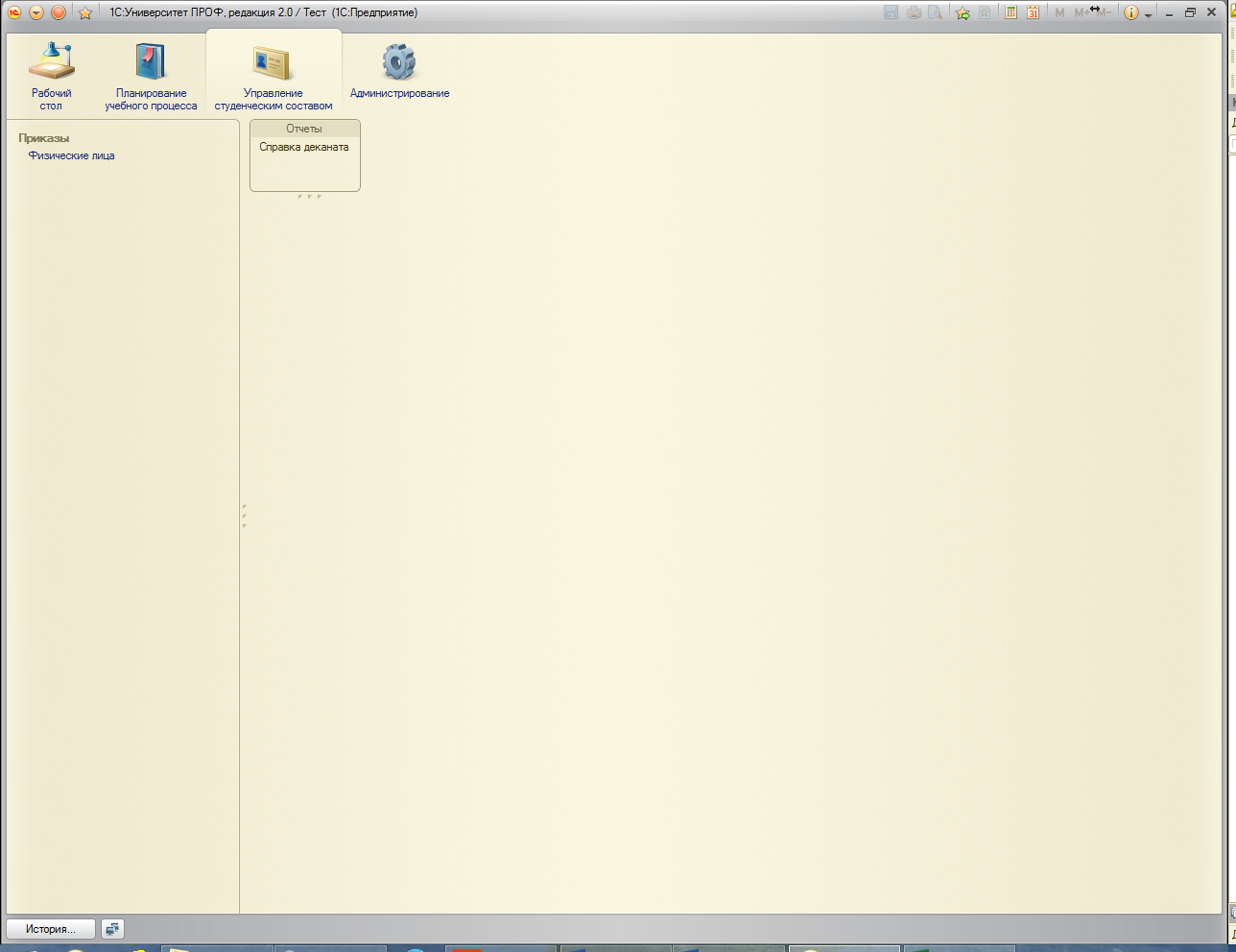 Рисунок 1.В открывшейся форме необходимо выбрать нужную группу, сделать это можно двумя способами (рис.2):в форме слева, разворачивая «дерево», нажимать на знак «+»;в форме справа выбрать нужные критерии, нажимая на кнопку […];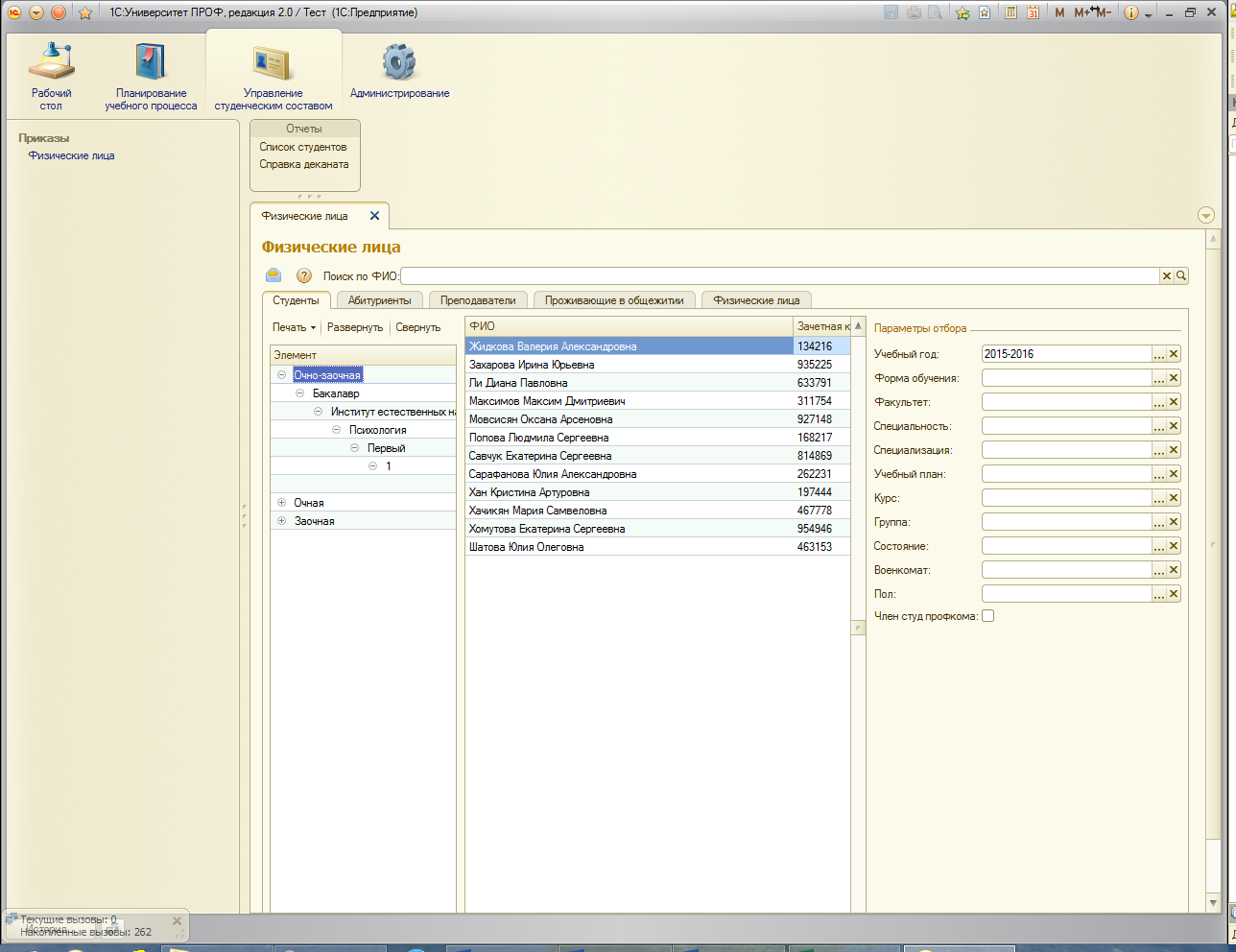 Рисунок 2.Нажать кнопку «Печать», выбрать вариант отчета «Список студентов» (рис.3).  Этот же отчет доступен  в разделе «Отчеты».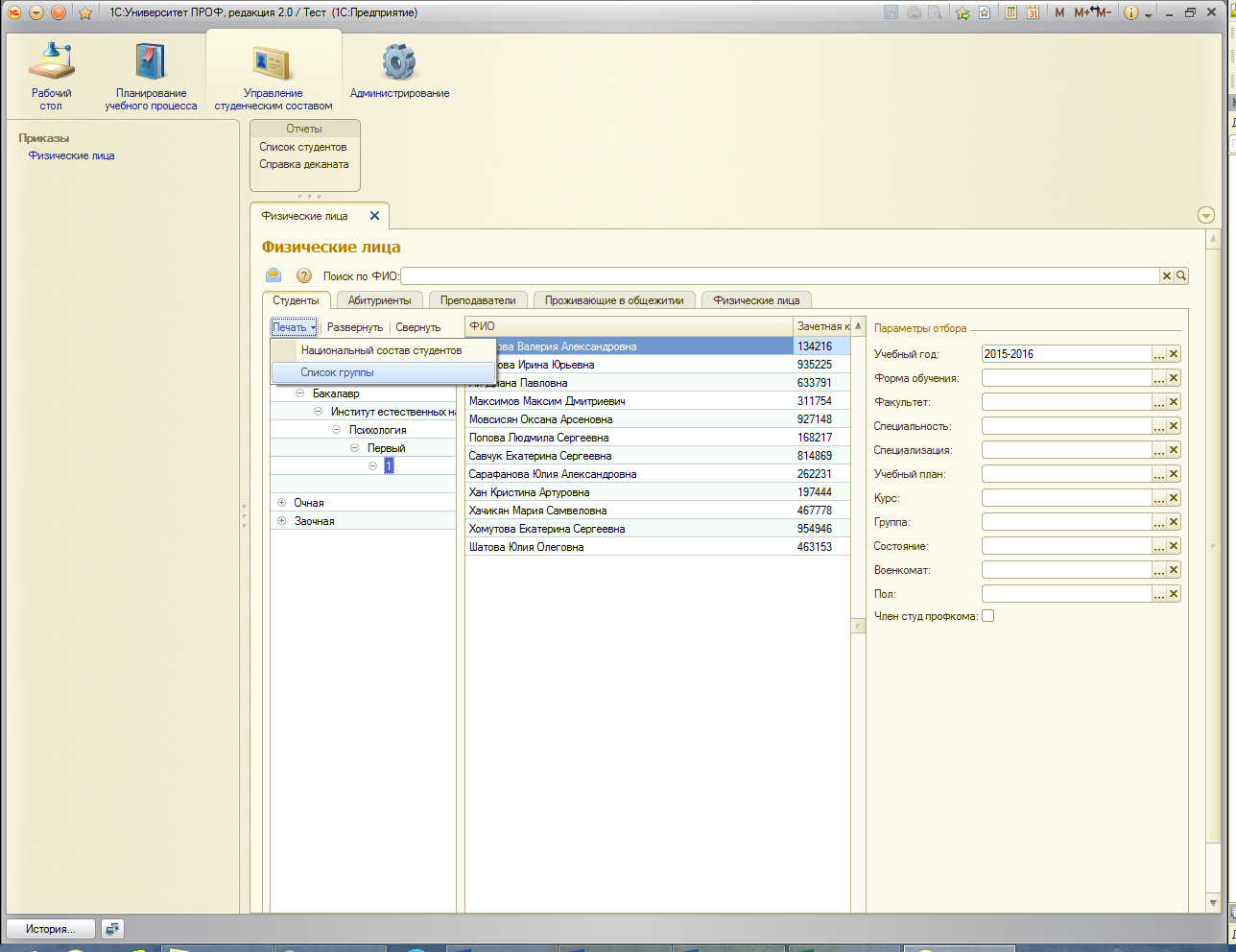 Рисунок 3.Для печати выбрать «Файл»-> «Печать» или нажать на иконку принтера в верхней части окна (рис.4).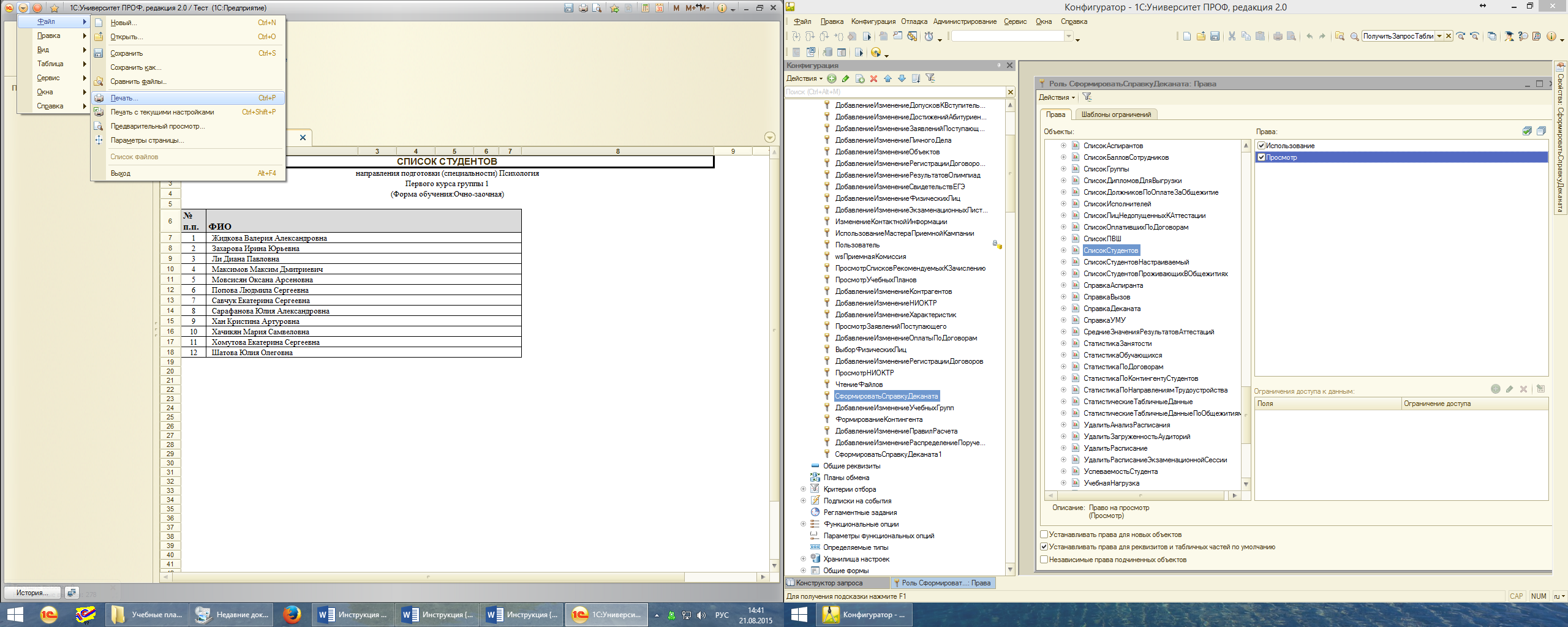 Рисунок 4.Для формирования списка группы студентов с дополнительными сведениями (номер зачетной книжки, направление подготовки):Повторяем шаги 1,2 для выбора группы.3. В середине формы, где отображается список группы, щелкнуть правой кнопкой мыши, выбрать функцию «Вывести список» (рис.5)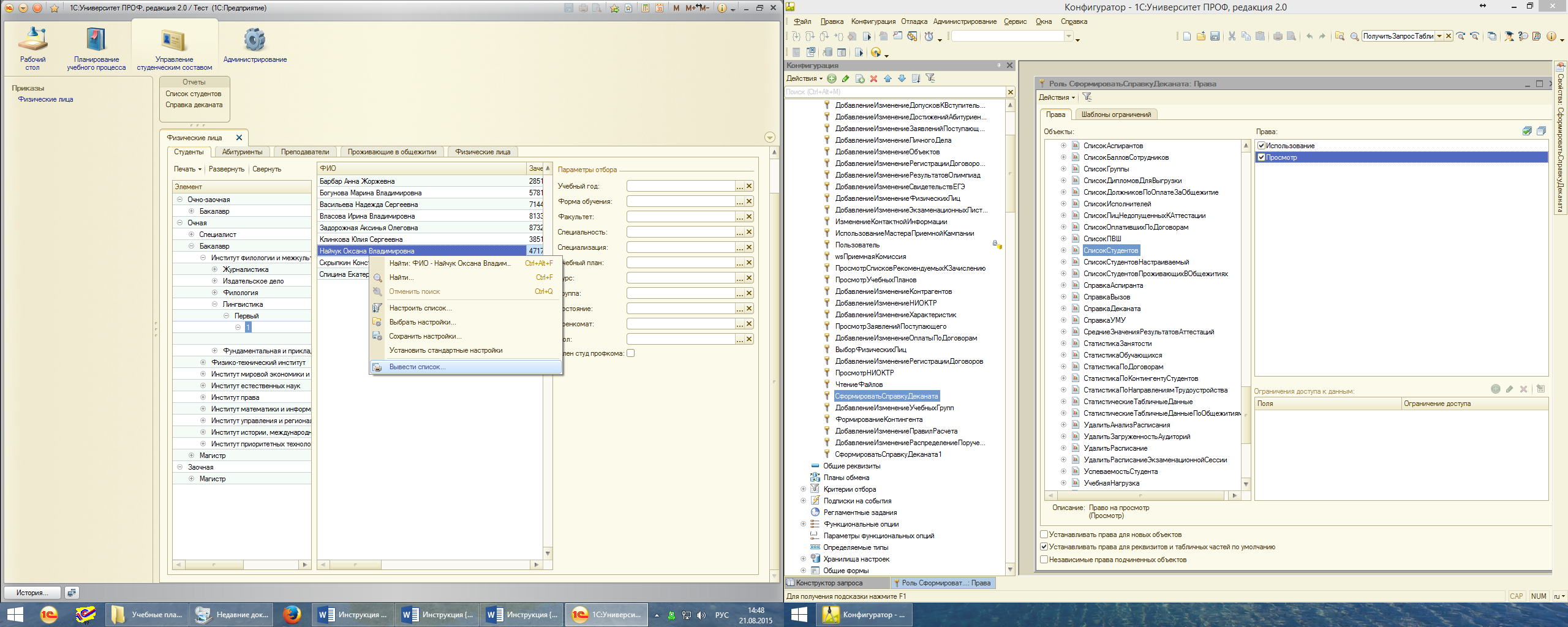 Рисунок 5.4. В форме «Вывести список» поставить галочки в тех колонках, которые нужны в отчете, по умолчанию будет поставлены все. Нажать «ОК».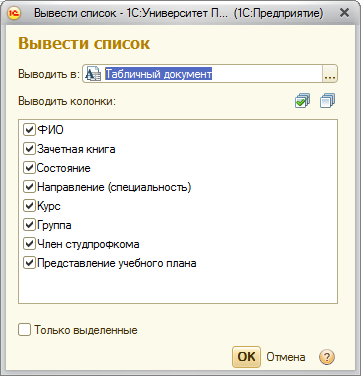 Получившуюся таблицу можно распечатать или сохранить в формате Word, Excel с помощью меню «Файл».